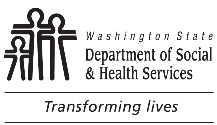 	AGING AND LONG-TERM SUPPORT ADMINISTRATION (ALTSA)	Facility Instructor Application	For Adult Family Homes, Assisted Living Facilities, and Enhanced Services Facilities	AGING AND LONG-TERM SUPPORT ADMINISTRATION (ALTSA)	Facility Instructor Application	For Adult Family Homes, Assisted Living Facilities, and Enhanced Services Facilities	AGING AND LONG-TERM SUPPORT ADMINISTRATION (ALTSA)	Facility Instructor Application	For Adult Family Homes, Assisted Living Facilities, and Enhanced Services FacilitiesSubmit this form to offer Core Basic Training, Dementia Specialty Training, Mental Health Specialty Training, Developmental Disabilities, and/or Expanded Specialty Training (Traumatic Brain Injury Specialty, Diabetes Specialty, and Substance Use Disorder Specialty).  The instructor must sign this form. WAC 388-112A-1240Submit this form with the Facility Training Program Application and Updates, DSHS 15-555.  DSHS approval request forms can be downloaded on the Training Program and Instructor Application Forms page.Submit this form to offer Core Basic Training, Dementia Specialty Training, Mental Health Specialty Training, Developmental Disabilities, and/or Expanded Specialty Training (Traumatic Brain Injury Specialty, Diabetes Specialty, and Substance Use Disorder Specialty).  The instructor must sign this form. WAC 388-112A-1240Submit this form with the Facility Training Program Application and Updates, DSHS 15-555.  DSHS approval request forms can be downloaded on the Training Program and Instructor Application Forms page.Submit this form to offer Core Basic Training, Dementia Specialty Training, Mental Health Specialty Training, Developmental Disabilities, and/or Expanded Specialty Training (Traumatic Brain Injury Specialty, Diabetes Specialty, and Substance Use Disorder Specialty).  The instructor must sign this form. WAC 388-112A-1240Submit this form with the Facility Training Program Application and Updates, DSHS 15-555.  DSHS approval request forms can be downloaded on the Training Program and Instructor Application Forms page.Submit this form to offer Core Basic Training, Dementia Specialty Training, Mental Health Specialty Training, Developmental Disabilities, and/or Expanded Specialty Training (Traumatic Brain Injury Specialty, Diabetes Specialty, and Substance Use Disorder Specialty).  The instructor must sign this form. WAC 388-112A-1240Submit this form with the Facility Training Program Application and Updates, DSHS 15-555.  DSHS approval request forms can be downloaded on the Training Program and Instructor Application Forms page.Section 1.  General Information and QualificationsSection 1.  General Information and QualificationsSection 1.  General Information and QualificationsSection 1.  General Information and QualificationsINSTRUCTOR’S NAMEINSTRUCTOR’S NAMEDATE OF BIRTHPHONE NUMBER (AREA CODE)(     )       -      INSTRUCTOR’S EMAILINSTRUCTOR’S EMAILINSTRUCTOR’S EMAILCELL NUMBER (AREA CODE)(     )       -      FACILITY’S NAMEFACILITY’S NAMEFACILITY’S NAMEFACILITY’S NAMEQUALIFICATIONSAre you 21 years old or older?	  Yes     NoAre you an owner or administrator of an adult family home, assisted living facility, enhanced
services facility, nursing home, home care agency, or supported living in Washington?	  Yes     No     	If yes, please list the type of license and the license number (supported living providers
list the type of certification and certification number).  If no, leave blank.Type of license or certification      	 License or certification number      	3.   Are you a health care or service professional, such as an HCA, NAC, LPN, RN, or ARNP?	  Yes     NoIf yes, please list any licenses or certifications you hold in Washington.  If no, leave blank.Type of license or certification      	       License or certification number      	4.	Have you ever had a professional health care, adult family home, assisted living, or social
services license or certification revoked in Washington State?	  Yes     No	If yes, license or certification      				
Date of revocation      	QUALIFICATIONSAre you 21 years old or older?	  Yes     NoAre you an owner or administrator of an adult family home, assisted living facility, enhanced
services facility, nursing home, home care agency, or supported living in Washington?	  Yes     No     	If yes, please list the type of license and the license number (supported living providers
list the type of certification and certification number).  If no, leave blank.Type of license or certification      	 License or certification number      	3.   Are you a health care or service professional, such as an HCA, NAC, LPN, RN, or ARNP?	  Yes     NoIf yes, please list any licenses or certifications you hold in Washington.  If no, leave blank.Type of license or certification      	       License or certification number      	4.	Have you ever had a professional health care, adult family home, assisted living, or social
services license or certification revoked in Washington State?	  Yes     No	If yes, license or certification      				
Date of revocation      	QUALIFICATIONSAre you 21 years old or older?	  Yes     NoAre you an owner or administrator of an adult family home, assisted living facility, enhanced
services facility, nursing home, home care agency, or supported living in Washington?	  Yes     No     	If yes, please list the type of license and the license number (supported living providers
list the type of certification and certification number).  If no, leave blank.Type of license or certification      	 License or certification number      	3.   Are you a health care or service professional, such as an HCA, NAC, LPN, RN, or ARNP?	  Yes     NoIf yes, please list any licenses or certifications you hold in Washington.  If no, leave blank.Type of license or certification      	       License or certification number      	4.	Have you ever had a professional health care, adult family home, assisted living, or social
services license or certification revoked in Washington State?	  Yes     No	If yes, license or certification      				
Date of revocation      	QUALIFICATIONSAre you 21 years old or older?	  Yes     NoAre you an owner or administrator of an adult family home, assisted living facility, enhanced
services facility, nursing home, home care agency, or supported living in Washington?	  Yes     No     	If yes, please list the type of license and the license number (supported living providers
list the type of certification and certification number).  If no, leave blank.Type of license or certification      	 License or certification number      	3.   Are you a health care or service professional, such as an HCA, NAC, LPN, RN, or ARNP?	  Yes     NoIf yes, please list any licenses or certifications you hold in Washington.  If no, leave blank.Type of license or certification      	       License or certification number      	4.	Have you ever had a professional health care, adult family home, assisted living, or social
services license or certification revoked in Washington State?	  Yes     No	If yes, license or certification      				
Date of revocation      	Section 2.  Education and Work Experience (select highest level of experience)Section 2.  Education and Work Experience (select highest level of experience)Section 2.  Education and Work Experience (select highest level of experience)Section 2.  Education and Work Experience (select highest level of experience)You are a registered nurse with work experience within the last five years with the
elderly or persons with disabilities requiring long-term care in a community setting.	  Yes	  NoYou have an associate degree or higher degree in the field of health or human services
and six months professional or caregiving experience within the last five years in a
community based setting such as an adult family home, or assisted living facility.	  Yes	  NoYou have a high school diploma, or equivalent, and one year of professional or caregiving
experience within the last five years in a community based setting such as an adult family
home, assisted living facility, supported living through DDA, or home care setting.	  Yes	  NoYou are a registered nurse with work experience within the last five years with the
elderly or persons with disabilities requiring long-term care in a community setting.	  Yes	  NoYou have an associate degree or higher degree in the field of health or human services
and six months professional or caregiving experience within the last five years in a
community based setting such as an adult family home, or assisted living facility.	  Yes	  NoYou have a high school diploma, or equivalent, and one year of professional or caregiving
experience within the last five years in a community based setting such as an adult family
home, assisted living facility, supported living through DDA, or home care setting.	  Yes	  NoYou are a registered nurse with work experience within the last five years with the
elderly or persons with disabilities requiring long-term care in a community setting.	  Yes	  NoYou have an associate degree or higher degree in the field of health or human services
and six months professional or caregiving experience within the last five years in a
community based setting such as an adult family home, or assisted living facility.	  Yes	  NoYou have a high school diploma, or equivalent, and one year of professional or caregiving
experience within the last five years in a community based setting such as an adult family
home, assisted living facility, supported living through DDA, or home care setting.	  Yes	  NoYou are a registered nurse with work experience within the last five years with the
elderly or persons with disabilities requiring long-term care in a community setting.	  Yes	  NoYou have an associate degree or higher degree in the field of health or human services
and six months professional or caregiving experience within the last five years in a
community based setting such as an adult family home, or assisted living facility.	  Yes	  NoYou have a high school diploma, or equivalent, and one year of professional or caregiving
experience within the last five years in a community based setting such as an adult family
home, assisted living facility, supported living through DDA, or home care setting.	  Yes	  NoSection 3.  Teaching Experience (select highest level of experience)Section 3.  Teaching Experience (select highest level of experience)Section 3.  Teaching Experience (select highest level of experience)Section 3.  Teaching Experience (select highest level of experience)You have 100 hours of experience teaching adults on topics directly related to the
basic training.	  Yes	  NoYou have 40 hours of teaching basic training while being mentored by an instructor who 
is approved to teach basic training.	  Yes	  NoInstructors with adult family homes, enhanced services facilities, and assisted living facilities that do not meet a teaching criteria above must have and attest to the following experience to be approved to teach their own staff: I have 40 hours of informal teaching experiences unrelated to basic training topics such as
guest lecturing, team teaching, and volunteer teaching with parks, local high schools, 
4-H groups, English as a Second Language (ESL) groups, senior organizations, and religious
organization ANDI have the ability to implement three adult learning techniques in your long-term care worker
training, ANDI have the ability to list three ways for improving your instructional facilitation and the method
the instructor will use to measure improvement such as submitting the continuous
improvement plan feedback from the DSHS adult education class.	  Yes	  NoYou have 100 hours of experience teaching adults on topics directly related to the
basic training.	  Yes	  NoYou have 40 hours of teaching basic training while being mentored by an instructor who 
is approved to teach basic training.	  Yes	  NoInstructors with adult family homes, enhanced services facilities, and assisted living facilities that do not meet a teaching criteria above must have and attest to the following experience to be approved to teach their own staff: I have 40 hours of informal teaching experiences unrelated to basic training topics such as
guest lecturing, team teaching, and volunteer teaching with parks, local high schools, 
4-H groups, English as a Second Language (ESL) groups, senior organizations, and religious
organization ANDI have the ability to implement three adult learning techniques in your long-term care worker
training, ANDI have the ability to list three ways for improving your instructional facilitation and the method
the instructor will use to measure improvement such as submitting the continuous
improvement plan feedback from the DSHS adult education class.	  Yes	  NoYou have 100 hours of experience teaching adults on topics directly related to the
basic training.	  Yes	  NoYou have 40 hours of teaching basic training while being mentored by an instructor who 
is approved to teach basic training.	  Yes	  NoInstructors with adult family homes, enhanced services facilities, and assisted living facilities that do not meet a teaching criteria above must have and attest to the following experience to be approved to teach their own staff: I have 40 hours of informal teaching experiences unrelated to basic training topics such as
guest lecturing, team teaching, and volunteer teaching with parks, local high schools, 
4-H groups, English as a Second Language (ESL) groups, senior organizations, and religious
organization ANDI have the ability to implement three adult learning techniques in your long-term care worker
training, ANDI have the ability to list three ways for improving your instructional facilitation and the method
the instructor will use to measure improvement such as submitting the continuous
improvement plan feedback from the DSHS adult education class.	  Yes	  NoYou have 100 hours of experience teaching adults on topics directly related to the
basic training.	  Yes	  NoYou have 40 hours of teaching basic training while being mentored by an instructor who 
is approved to teach basic training.	  Yes	  NoInstructors with adult family homes, enhanced services facilities, and assisted living facilities that do not meet a teaching criteria above must have and attest to the following experience to be approved to teach their own staff: I have 40 hours of informal teaching experiences unrelated to basic training topics such as
guest lecturing, team teaching, and volunteer teaching with parks, local high schools, 
4-H groups, English as a Second Language (ESL) groups, senior organizations, and religious
organization ANDI have the ability to implement three adult learning techniques in your long-term care worker
training, ANDI have the ability to list three ways for improving your instructional facilitation and the method
the instructor will use to measure improvement such as submitting the continuous
improvement plan feedback from the DSHS adult education class.	  Yes	  NoSection 4.  Additional Training and Caregiving Experience (select all that apply)Section 4.  Additional Training and Caregiving Experience (select all that apply)Section 4.  Additional Training and Caregiving Experience (select all that apply)Section 4.  Additional Training and Caregiving Experience (select all that apply)You have 1) attended an adult education class, 2) attended the Specialty Training class(es) you
are requesting to teach, and 3) have attached your certificates of completion to 
this application.	  Yes	  NoYou have experience or training in conducting assessments and competency testing.	  Yes	  NoYou are experienced in caregiving practices and capable of demonstrating competency
with respect to teaching the course content or units being taught	  Yes	  NoYou have 1) attended an adult education class, 2) attended the Specialty Training class(es) you
are requesting to teach, and 3) have attached your certificates of completion to 
this application.	  Yes	  NoYou have experience or training in conducting assessments and competency testing.	  Yes	  NoYou are experienced in caregiving practices and capable of demonstrating competency
with respect to teaching the course content or units being taught	  Yes	  NoYou have 1) attended an adult education class, 2) attended the Specialty Training class(es) you
are requesting to teach, and 3) have attached your certificates of completion to 
this application.	  Yes	  NoYou have experience or training in conducting assessments and competency testing.	  Yes	  NoYou are experienced in caregiving practices and capable of demonstrating competency
with respect to teaching the course content or units being taught	  Yes	  NoYou have 1) attended an adult education class, 2) attended the Specialty Training class(es) you
are requesting to teach, and 3) have attached your certificates of completion to 
this application.	  Yes	  NoYou have experience or training in conducting assessments and competency testing.	  Yes	  NoYou are experienced in caregiving practices and capable of demonstrating competency
with respect to teaching the course content or units being taught	  Yes	  NoSection 5.  Certification and AttestationSection 5.  Certification and AttestationSection 5.  Certification and AttestationSection 5.  Certification and AttestationI certify and understand that:The information provided in this application is true, complete, and accurate.Untruthful or misleading answers are cause for rejection of this application.I certify and understand that:The information provided in this application is true, complete, and accurate.Untruthful or misleading answers are cause for rejection of this application.I certify and understand that:The information provided in this application is true, complete, and accurate.Untruthful or misleading answers are cause for rejection of this application.I certify and understand that:The information provided in this application is true, complete, and accurate.Untruthful or misleading answers are cause for rejection of this application.NAME	DATENAME	DATENAME	DATENAME	DATE